COMUNE DI LAMPEDUSA E LINOSA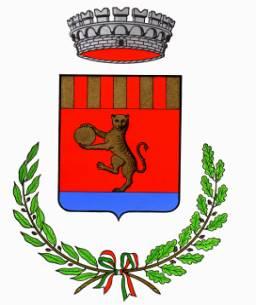 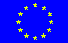 LIBERO CONSORZIO DI AGRIGENTOVia Vittorio Emanuele n. 33                                                                                                         Cod. fisc. 80004280840Tel. 0922/975901 – Fax 0922/970027                                                                                           Part.  iva  02146780842FAC – SIMILEMOD.1 RICHIESTA DI ACCESSO CIVICO GENERALIZZATOAl Responsabile del Settore ______________                        All’URPRICHIESTA DI ACCESSO CIVICO(art. 5 c. 2 D.lgs. n. 33/2013 eRegolamento Comune di Lampedusa  approvato con delibera di C.C. n. 28 del 28.05.2018Al Ufficio di ………. (che detiene i dati, le informazioni o documenti)Ufficio Relazioni con il pubblicoUfficio di ………. (come indicato dal Comune nella sezione “Amministrazione Trasparente”)Il/la sottoscritto/a cognome _____________________________________________________ nome __________________________________________________ nato/a a _________________________________________________________ (prov. _______) il ____________________________________ residente in __________________________________________(prov. ___) via ___________________________________________ n. ___ e-mail _________________________________________________ cell. ___________________ tel. ________________ fax _______________ ai sensi e per gli effetti dell’art. 5 c. 2 del D.lgs . 33/2013, e dell’art._____ del Regolamento dell’Ente, disciplinanti il diritto di accesso generalizzato ai dati e documenti detenuti dall’Ente,CHIEDEIl seguente documento……………………………………………………………………………………………………………………………………………….……………………………………………………………………………………………………………………………………………….Le seguenti informazioni……………………………………………………………………………………………………………………………………………….……………………………………………………………………………………………………………………………………………….Il seguente dato……………………………………………………………………………………………………………………………………………….……………………………………………………………………………………………………………………………………………….DICHIARADi conoscere le sanzioni amministrative e penali previste dagli artt. 75 e 76 del D.P.R. 445/200, “Testo unico delle disposizioni legislative e regolamentari in materia di documentazione amministrativa”(1)Di coler ricevere quanto richiesto , o personalmente presso ,lo Sportello Relazioni con il Pubblico, oppure al proprio indirizzo di posta elettronica _____________________________________________________, oppure al seguente n. di fax ______________________________.Oppure che gli atti siano inviati al seguente indirizzo _______________ mediante raccomandata con avviso di ricevimento con spesa a proprio carico .(2)Allega: copia del proprio documento di identità. lì ___________________________ ____________________________________ (firma) Art. 75 D.P.R. 445/2000 “ Fermo restando quanto previsto dall’articolo 76, qualora dal controllo di cui all’articolo 71, emerga non veridicità del contenuto della dichiarazione, il dichiarante decade dai benefici eventualmente conseguenti al provvedimento emanato sulla base della dichiarazione non veritiera”Art. 76 D.P.R. 445/2000: “Chiunque rilascia dichiarazioni mendaci, forma atti falsi o ne fa uso nei casi previsti dal presente testo unico è punito ai sensi del codice penale e delle leggi speciali in materia. L’esibizione di un atto contenente dati  non rispondenti a verità equivale ad uso di atto falso. Le dichiarazioni sostitutive rese ai sensi degli articoli 46 e 47  e le dichiarazioni rese per conto delle persone indicate nell’art. 4 , comma 2, sono considerate come fatte a pubblico ufficiale. Se i reati indicati nei commi 1,2 e 3 sono commessi per ottenere la nomina ad un pubblico ufficiale o l’autorizzazione all’esercizio di una professione o arte, il giudice, nei casi più gravi, può applicare l’interdizione temporanea dai pubblici uffici o dalla professione o arte”.Il rilascio di dati o documenti in formato elettronico o cartaceo è gratuito, salvo il rimborso del costo effettivamente sostenuto e documentato dall’amministrazione per la riproduzione su supporti materiali.Informativa sul trattamento dei dati personali forniti con la richiesta1.Finalità del trattamento I dati personali verranno trattati dal Comune di Lampedusa e Linosa per lo svolgimento delle proprie funzioni istituzionali in relazione al procedimento avviato. 2. Natura del conferimento Il conferimento dei dati personali è obbligatorio, in quanto in mancanza di esso non sarà possibile dare inizio al procedimento menzionato in precedenza e provvedere all'emanazione del provvedimento conclusivo dello stesso. 3. Modalità del trattamento In relazione alle finalità di cui sopra, il trattamento dei dati personali avverrà con modalità informatiche e manuali, in modo da garantire la riservatezza e la sicurezza degli stessi. I dati non saranno diffusi, potranno essere eventualmente utilizzati in maniera anonima per la creazione di profili degli utenti del servizio. 4. Categorie di soggetti ai quali i dati personali possono essere comunicati o che possono venirne a conoscenza in qualità di Responsabili o Incaricati. Potranno venire a conoscenza dei dati personali i dipendenti e i collaboratori, anche esterni, del Titolare e i soggetti che forniscono servizi strumentali (come, ad esempio, servizi tecnici). Tali soggetti agiranno in qualità di responsabili o Incaricati del trattamento. I dati personali potranno essere comunicati ad altri soggetti pubblici e/o privati unicamente in forza di una disposizione di legge o regolamento che lo preveda. 5. Diritti dell'interessato All'interessato sono riconosciuti i diritti di cui agli artt. 15 e ss del Regolamento EU 2016/679 ed ai sensi del vigente Regolamento Comunale approvato con deliberazione di C.C. n. 29 del 28.05.2018,  e , in particolare, il diritto di accedere ai propri dati personali, di chiederne la rettifica, l'aggiornamento o la cancellazione se incompleti, erronei o raccolti in violazione di leggi, l'opposizione al loro trattamento o la trasformazione in forma anonima. Per l'esercizio di tali diritti, l'interessato può rivolgersi al Responsabile del trattamento dei dati. 6.Titolare e Responsabili del trattamento Il Titolare del trattamento dei dati personali è il Comune di Lampedusa e Linosa, con sede in via Cameroni, Lampedusa. Il Responsabile del trattamento è il responsabile delle prevenzione della Corruzione e della Trasparenza pro-tempore , in atto Dott. G.PANEPINTO